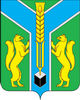 Контрольно-счетная палатамуниципального образования «Заларинский район»З А К Л Ю Ч Е Н И Е   № 14/05-зКонтрольно-счетной палаты МО «Заларинский  район»  по результатамвнешней проверки годового отчета об исполнении  бюджета  Мойганского  муниципального  образования  за 2018 год. 14 марта   2019  года                                                                     п.ЗалариНастоящее заключение подготовлено мною, аудитором  КСП МО «Заларинский район» Кантонист Т.С.., в соответствии с требованиями ст.264.4 Бюджетного Кодекса РФ.Проверка  по указанному вопросу проведена  на основании соглашения о передаче Контрольно-счетной палате МО «Заларинский район» полномочий по осуществлению муниципального финансового контроля от 28  ноября  2017 года, Положения о КСП, плана работы КСП на 2019 год, поручения председателя КСП от  27.02.2019 года  № 5-п,  с учетом стандарта внешнего муниципального финансового контроля СВМФК -6 «Порядок организации и проведения Контрольно-счетной палатой МО «Заларинский район» внешней проверки годового отчета об исполнении бюджета поселения МО «Заларинский район».  Общие положения.В ходе проверки были проанализированы нормативно-правовые акты администрации Мойганского муниципального образования, документы по начислению заработной платы, кассовые и банковские документы за 2018 год, годовая бюджетная отчетность за 2018 год и 2017 год.Мойганское муниципальное образование ( далее – поселение, МО) является сельским поселением, с административным центром в с.Мойган, Заларинского района. В состав территории поселения входит 7 населенных пунктов: село Мойган, д.Каратаева, д.Романенкина, д.Чаданова, уч. Халты, уч.Кирхай, уч.Мягчинский.  Согласно данным статистического бюллетеня Иркутскстата, численность постоянного населения  Мойганского МО по состоянию на 1 января 2017 года составляла  1175 чел., по сравнению с прошлым годом уменьшилась на 3 человека .  Ответственными за финансово-хозяйственную деятельность в поселении за проверяемый период являлись: с правом первой подписи -  глава администрации поселения Ширин  Валерий Михайлович, с правом второй подписи – ведущий  бухгалтер Знайдюк Ольга Ивановна.Глава администрации поселения исполняет полномочия председателя Думы поселения, численность депутатов Думы составляет  10 чел. Дума поселения не обладает правом  юридического лица, депутаты Думы осуществляют свои полномочия  не на постоянной основе.Кассовое обслуживание исполнения бюджета поселения осуществляется казначейским отделом Комитета по финансам Администрации МО «Заларинский район», в котором Администрации Мойганского  МО открыт лицевой счет получателя  бюджетных средств – 97801011786. ИНН – 3814009791, КПП- 381401001. В связи с исполнением полномочий по созданию условий для организации досуга и обеспечения  жителей поселения услугами организаций культуры, в казначейском отделе Комитета по финансам открыт лицевой счет получателя бюджетных средств  муниципальному бюджетному учреждению культуры  «Романенкинский    Культурно-информационный Центру досуга»  ( далее – Центр досуга ) - 97802031701,  ИНН – 3814010620, КПП – 381401001.Полномочия по формированию, исполнению и контролю за исполнением бюджета поселения переданы Комитету по финансам Администрации МО «Заларинский район» на основании соглашения.Бюджетный учет в поселении ведется специалистами поселения.                         2.Анализ исполнения  основных характеристик                        бюджета поселения в отчетном финансовом году                        и соответствие отчета об исполнении бюджета за                         соответствующий финансовый год бюджетному                         законодательству.   Рассмотрение, утверждение и исполнение бюджета поселения основывается на требованиях Бюджетного Кодекса РФ, Устава МО и Положения о бюджетном процессе в муниципальном образовании.Согласно требованиям бюджетного законодательства, бюджет поселения в проверяемом периоде   формировался на   3 года:  очередной финансовый год (2018 г) и плановый период 2019-2020 годов.Положение о бюджетном процессе  Мойганского  МО в новой редакции утверждено  решением Думы поселения от 12.09.2016 года  № 3-57/1. Бюджет Мойганского  МО на 2018 год в первоначальной редакции был утвержден решением Думы поселения от  27.12.2017 года  № 4-8-1,  то есть, в соответствии с требованиями Бюджетного Кодекса РФ - до начала очередного финансового года: по доходам  в сумме  10335,6  тыс.руб., из них, безвозмездные поступления  составляли   7595,6  тыс.руб.  или  74,4% от общей суммы доходов бюджета поселения, по расходам – в сумме 10335,6 тыс.руб., с дефицитом в размере 130,5  тыс.руб.. или 5% утвержденного объема доходов бюджета без учета объема безвозмездных поступлений.В течение 2018 года в утвержденный бюджет вносились изменения соответствующими  решениями Думы поселения.После всех внесенных изменений, к концу отчетного года, согласно отчетным данным и решению Думы поселения от 21.12.2018 года № 4-19-1, плановые показатели доходов бюджета  поселения увеличились  на 8184,66 тыс.руб., или на 79% и составили  18520, 26 тыс.руб. Увеличение проведено в основном за счет  увеличения безвозмездных поступлений (на 7454,86 тыс.руб. или на 98% - 15050,46 тыс.руб);  расходы, соответственно,  увеличились – на 8448,51 тыс.руб. или на 83% и составили 18887,09 тыс.руб.  При этом, дефицит бюджета поселения был увеличен  до 173,9 тыс.руб. ,   превысил установленный пунктом 3 статьи  92.1 Бюджетного Кодекса РФ  5-процентный предел.  Причиной превышения явилось наличие остатков средств на счете бюджета по состоянию на 01.01.2018 года в сумме 193,3  тыс.руб., что подтверждено в ходе проверки. Доходы  бюджета поселения.Исполнение  бюджета поселения за 2018 год по доходам составило  18 518,6  тыс.руб.  или 99,9% к плановым назначениям, по расходам – 18 175,8 тыс.руб.. или   96% к плану, с профицитом  в размере  342,5 тыс.руб. Неиспользованные остатки средств на счетах бюджета по состоянию на 1 января 2019 года в сумме 536,1 тыс.руб.  Объем безвозмездных поступлений из бюджетов других уровней в бюджет поселения в 2018 году увеличился  по сравнению с прошлым годом  на 484,4 тыс.руб. и составил  15041,3 тыс.руб. или 99,9% к плановым назначениям. Это  почти 81% от общего объема доходов бюджета поселения. Из них:- дотаций поступило в бюджет поселения на 12% больше, чем в прошлом году -  в объеме  12 896,2  тыс.руб., или в полном объеме (100% к плану), в том числе, дотации на выравнивание уровня бюджетной обеспеченности поступило 11 720,6 тыс.руб. (100%), на поддержку мер по обеспечению сбалансированности бюджетов  поступило 1 175,6 тыс.руб. (100%);- субсидии бюджету поселения поступили в сумме  1972,6 тыс.руб., или 100% к плановым назначениям, из них,    субсидия  на обеспечение развитие и укрепление материально-технической базы домов культуры  – 732,0 тыс. руб. (100%), субсидия на бюджетов сельских поселений на реализацию  мероприятий по устойчивому развитию сельских территорий    - 125,0 тыс.руб.(100%),  прочие субсидии  1114,5, тыс.руб.(100%).- субвенции бюджету поселения из федерального бюджета поступили в полном объеме -  87,7 тыс. руб.(на осуществление первичного воинского учета).Собственные доходы бюджета поселения состоят из налоговых и неналоговых доходов. Налоговых и неналоговых  доходов в 2018 году поступило  3 477,3 тыс.руб., это как уже отмечалось выше, больше, чем в прошлом году на 518,9 тыс.руб. или на 15%. Это связано с выполнением плановых назначений почти по всем видам налоговых доходов--- по налогу на доходы физических лиц  исполнение составило 532,2 тыс.руб. (99,5% к плану), что на 311,4 тыс.руб. больше, чем в прошлом 2017 году.  ---налога на товары (акцизы) поступило  в 2018 году  1 968,9 тыс.руб. при плане  1 944,8 тыс.руб. (101,2%), что  на 397,5 тыс.руб. или на 20,2%  больше поступлений прошлого года.--- по единому сельхозналогу исполнение составило 40,5 тыс.руб.,  что составляет 98,8% от плана.---поступления  налога на имущество физических лиц в 2018 году составили 51,2 тыс.руб.   (95,0% к плану).--- поступления земельного налога составили  855,9  тыс.руб. или 99% от плановых назначений.--государственной пошлины за совершение нотариальных действий поступило в бюджет поселения  всего 20,0 тыс.руб. или 100% к плану  , это на уровне  поступлений прошлого года).--доходов  от сдачи в аренду имущества и земельных участков поступило всего 8,3 тыс.руб. (100%). В прошлом году указанные поступления составляли 11,0 тыс.руб.Проведенный анализ показывает, что рост объема собственных доходов бюджета поселения к уровню прошлого  года связан, в основном, с увеличением поступлений акцизов  на нефтепродукты из областного бюджета  и налога на доходы физических лиц.Что касается содержания пояснительной записки к годовому отчету (форма 0503360), то следует отметить, что замечания КСП, отмеченные в прошлом году, устранены.  Расходы  бюджета поселения.Расходная часть бюджета поселения за 2018 год исполнена в объеме 17 817,7 тыс.руб.  или  на 96,2% к плану. Исполнение бюджета по разделу 0102«Функционирование высшего должностного лица» составило  945,2 тыс.руб. или  100% к плану. В данном разделе отражена заработная плата с начислениями главы администрации поселения. Из общей суммы расходов, расходы по заработной плате главы составили 736,9 тыс.руб. или 90% к плану.   Денежное содержание главе администрации поселения установлено решением Думы поселения от 30.11.2017 года № 4-543. Денежное содержание главы состоит из:  оклада в размере 5700,0 руб., надбавки за выслугу лет в размере 30% от оклада,  и ежемесячного денежного поощрения в размере 3,9  денежного вознаграждения, при  этом, Положением  о гарантиях МО от 29.04.2010 года №4/2 должностной оклад главе установлен в размере 2587,5 рублей. Данное  нарушение КСП было отмечено и в 2017 году,  до настоящего момента нарушение не устранено. Норматив, установлен Постановлением Правительства Иркутской области от 27 ноября 2014 года № 599-пп «Об установлении нормативов формирования расходов на оплату труда депутатов, выборных должностных лиц местного самоуправления, осуществляющих свои полномочия на постоянной основе, муниципальных служащих муниципальных образований Иркутской области» (далее – Постановление Правительства № 599-пп) 745,2 тыс.руб,  не  превышен. Затраты на содержание работников администрации Мойганского МО отражены в разделе 0104 «Функционирование органа местного самоуправления» и составили в 2018 году  5 475,9 тыс.руб., что на 257,9 тыс.руб. больше, чем в 2017 году. В том числе, расходы на заработную плату с начислениями составили  3 551,2 тыс.руб., то есть на 330,3 тыс.руб. меньше чем в прошлом году, причина в пояснительной записке не указана.Выборочная проверка заработной платы работников администрации показала:Общая численность работников местной администрации городского поселения определяется в соответствии с Методическими рекомендациями по определению численности работников местной администрации (исполнительно-распорядительного органа муниципального образования) в Иркутской области, утвержденными приказом Министерства труда и занятости Иркутской области от 14.10.2013г. № 57-мпр. В соответствии с вышеуказанными рекомендациями, учитывая численность населения Мойганского МО   (по состоянию на 01.01.2017г. – 1,178 тыс.чел.), письмом Министерства труда и занятости Иркутской области от 21.03.2018 г. № 01-74-41/18 направлены нормативы численности, согласно которых норматив численности работников администрации Мойганского сельского поселения  составляет 16 шт. ед. (муниципальные служащие – 5,2 шт. ед., технический персонал – 2 шт. ед., вспомогательный персонал – 8 шт. ед.). В соответствии с соглашениями о передаче осуществления части полномочий на районный уровень передано: по формированию и исполнению бюджета- 0,23 ставки, подорожной деятельности -0,067 ставки .Таким образом, общая численность работников местной администрации с учетом переданных полномочий должна составлять 15,7 единиц (базовый норматив 16ед.–0,3ед.). Штатным расписанием на 2018 год утверждено 16,5 штатных единиц, из них муниципальные служащие – 4,0 ед., вспомогательный персонал – 1,25 ед., технический персонал – 10,75 ед. Следовательно, общая численность работников администрации Мойганского сельского поселения превышает установленный норматив численности работников администрации на 0,8 ставки.Штатным расписанием на 2018 год установлено 4 единицы муниципальных служащих с ГФОТ в объеме 1 128,4 тыс. руб. Сумма должностных окладов в месяц составляет 14541,0 руб., что составляет 48,5 должностных окладов в год.По состоянию на 01.01.2019 должностные оклады муниципальных служащих установлены неверно. Согласно Закону Иркутской области от 15.10.2007 № 89-оз должность муниципальной службы ведущего специалиста  относится к должности государственной гражданской службы Иркутской области в государственных органах Иркутской области – ведущий специалист-эксперт, а в соответствии с Постановлением губернатора Иркутской области от 16.11.2007 № 536-п «О размерах должностных окладов и ежемесячного денежного поощрения государственных гражданских служащих Иркутской области» должностной оклад этой должности составляет 4045,0 рублей в месяц.В результате применения заниженного должностного оклада  произошло занижение оплаты труда муниципальных служащих по состоянию на 01.01.2019  на сумму 106,0 тыс. рублей, с учетом начислений на оплату труда – 32,0тыс. рублей.Сформированные штатным расписанием расходы на оплату труда муниципальных служащих муниципального образования не превышают нормативов формирования расходов на оплату труда, установленных п. 9 постановления Правительства Иркутской области от 27.11.2014г. № 599-пп, т.е. не более 74,5 должностных оклада в год. Фонд оплаты труда специалиста не превышает норматива формирования расходов на оплату труда главы поселения (п. 10 Постановления № 599-пп – не более 80% от норматива формирования расходов на оплату труда главы).     Заработная плата иных категорий работников начисляется в соответствии с Положением «Об оплате труда и порядке формирования фонда оплаты труда работников Мойганского муниципального образования замещающих должности, не являющиеся должностями муниципальной службы администрации Мойганского муниципального образования и вспомогательного персонала» (далее Постановление), утвержденного  Постановлением   администрации №2 от 10.01.2012 года. Согласно штатного расписания работникам  производится доплата до МРОТ на основании Федерального закона №82-ФЗ от 19.06.2000г. «О минимальном размере оплаты труда» с изменениями. Данная доплата не входит в норматив фонда оплаты труда.       Норматив фонда оплаты труда, данным положением предусмотрен:- работникам вспомогательного персонала (категория 2) в размере 38 должностных окладов.В нарушение п. 3.7 Положения  при проверке начисления и выплаты заработной платы данным категориям работников установлено:- норматив фонда оплаты труда в соответствии с окладами по штатному расписанию составил 1643,4 тыс.руб., фактическое начисление заработной платы – 2612,2 тыс.руб.(превышение норматива на 969,1 тыс.руб.).На основании выше изложенного сумма превышения  начислений заработной платы в 2018 году  к установленному нормативу составила  969,1 тыс.руб.,за счёт выплаты доплаты до МРОТ.        В связи с этим необходимо внести изменения в нормативные акты по оплате труда данных категорий работников в части установления должностных окладов и надбавок к ним. КСП рекомендует использовать основные положения «Положения об оплате труда работников, замещающих должности, не являющиеся должностями государственной гражданской службы Иркутской области, и вспомогательного персонала органов государственной власти Иркутской области и иных органов государственных органов Иркутской области», утверждённого Указом Губернатора Иркутской области от 22.09.2011г. №246-уг (редакция от 05.10.2018г.)Выборочной проверкой начисления заработной платы работникам администрации  нарушений не установлено.На  закупку товаров, работ и услуг в целях обеспечения муниципальных нужд по подразделу 0104 «Расходы, связанные с функционированием администрации» в 2018 году направлено 877,9 тыс. руб.,  При этом, в текстовой части пояснительной записки к годовому отчету по статьям расходы не расшифрованы.                                                                                                                                                                                                                                                                                                                                                                                                                                                                                                                                                                                                                                                                                                                                                                                                                                                                                                                                                                                                                                                                                                                                                                                                                                                                                                                                                                                                                                                                                                                                                                                                                                                                                                                                                                                                                                                                                                                                                                                                                                                                                                                                                                                                                                                                                                                                                                                                                                                                                                                                                                                                                                                                                                                                                                                                                                                                                                                                                                                                                                                                                                                                                                                                                                                                                                                                                                                                                                                                                                                                                                                                                                                                                                                                                                                                                                                                                                                                                                                                                                                                                                                                                                                                                                                                                                                                                                                                                                                                                                                                                                                                                                                                                                                                                                                                                                                                                                                                                                                                                                                                                                                                                                                                                                                                                                                                                                                                                                                                                                                                                                                                                                                                                                                                                                                                                                                                                                                                                                                                                                                                                                                                                                                                                                                                                                                                                                                                                                                                                                                                                                                                                                                                                                                                                                                                                                                                                                                                                                                                                                                                                                                                                                                                                                                                                                                                                                                                                                                                                                                                                                                                                                                                                                                                                                                                                                                                                                                                                                                                                                                                                                                                                                                                                                                                                                                                                                                                                                                                                                                                                                                                                                                                                                                                                                                                                                                                                                                                                                                                                                                    Расходы по разделу 0113  «Другие общегосударственные вопросы» исполнены в  объеме 499,5 тыс.руб. или 99,9% к плановым назначениям. При этом, в пояснительной записке не отражена информация о расходовании этих средств. Расходы по разделу 02 «Национальная оборона» исполнены в сумме 87,7 тыс.руб. или 100% к плановым назначениям. В данном разделе отражены расходы на содержание специалиста ВУС за счет средств федерального бюджета.Расходы по разделу 0300  «Национальная безопасность и правоохранительная деятельность» исполнены в  объеме 90,7 тыс.руб. или 100% к плановым назначениям. При этом, в пояснительной записке не отражена информация о расходовании этих средств. По подразделу «Общеэкономические вопросы» (0401) расходы произведены за счет поступающей в местный бюджет субвенции на осуществление отдельных государственных полномочий в части регулирования тарифов ЖКХ в сумме  24,1 тыс. руб., или 75,3% к плану, в т.ч.:- заработная плата (ст. 211) специалиста по регулированию тарифов ЖКХ выплачена в сумме 18,6 тыс. руб. - начисления на оплату труда (ст. 213) перечислены в объеме 5,5 тыс.  руб.- материальное обеспечение 0,95 тыс.руб.В разделе 04 «Национальная экономика» отражены, в основном, расходы по ремонту и содержанию дорог за счет средств дорожного фонда. по подразделу 0409 «Дорожное хозяйство» в общей структуре расходов составили 8,8 % и 1602,0 тыс. руб., или 76,0 % от плановых назначений 2 106,7 тыс. руб. Расходы по данному подразделу произведены за счет  средств муниципального дорожного фонда.  Пунктом 9 решения о бюджете утвержден объем бюджетных ассигнований дорожного фонда  Мойганского поселения на 2018 год в сумме 1822,5 тыс. руб., что соответствует п. 5 ст. 179.4  Бюджетного кодекса и п. 2.1 Положения о дорожном фонде (утверждается решением о местном бюджете в размере не менее прогнозируемого объема доходов, формирующих дорожный фонд). Остаток неиспользованных средств бюджетных ассигнований дорожного фонда по состоянию на 01.01.2018 года составил 161,9 тыс. рублей. В соответствии с п. 5 ст. 179.4 БК РФ бюджетные ассигнования муниципального дорожного фонда, не использованные в текущем финансовом году, направляются на увеличение бюджетных ассигнований муниципального дорожного фонда в очередном финансовом году. Решениями Думы «О внесении изменений и дополнений в решение Думы «О бюджете Мойганского муниципального образования на 2018 год и плановый период 2019- 2020 годов» от 27.12.2017г. №7/2» от 28.02.2018г. № 4-10-1, объем бюджетных ассигнований дорожного фонда увеличен на сумму неиспользованного остатка на 01.01.2018 года в сумме 1984,42  тыс. руб. Объём дорожного фонда на 2018 год  составил 2106,7 тыс. руб. В нарушение п.5 ст.1794  Бюджетного кодекса РФ в данных решениях Дум не утвержден объём бюджетных ассигнований муниципального дорожного фонда на 2018 год с учётом изменений в сумме 2106,7 тыс.руб. В 2018 году направлено на расходы по дорожному хозяйству 1602,0 тыс. руб.,  это на 13,7% меньше  исполнения прошлого года. Неиспользованные средства дорожного фонда по состоянию на 01.01.2019 года   составил 528,8 тыс.руб.( остаток прошлых лет 161,9 тыс.руб. + поступило акцизов 1968,9 тыс. руб. - расход 1 602,0 тыс. руб.). Согласно стр. 180 формы 0503320 «Баланс исполнения бюджета» остаток средств на счетах бюджета в органе Федерального казначейства на конец 2018 года составляет 536,1 тыс. руб., в том числе средства дорожного фонда 528,7 тыс.руб. Неиспользованные средства дорожного фонда находятся на счете бюджета и должны быть направлены на формирование дорожного фонда в 2019 году.  Средства дорожного фонда в 2018 году в сумме 1602,0 тыс.руб. направлены на содержание и текущий ремонт дорог, из них:  - ремонт автомобильной дороги ул.Центральная, Молодежная, Лесная в с.Мойган,  – 886,8 тыс. руб.- оплата  работ по уборке снега  – 87,0 тыс. руб.- оплата за электроэнергию  -  83,3 тыс. руб.- приобретение остановочного павильона  – 189,9 тыс. руб.- работы по содержанию дорог местного значения- 168,9 тыс.руб.- приобретение светильников – 150,2 тыс.руб.- приобретение хоз.товаров – 35,7 тыс.руб.Все заключенные муниципальные контракты и договора на содержание дорожного хозяйства оплачены, кредиторская задолженность на 01.01.2019г. отсутствует.В соответствии с требованиями Положения о муниципальном дорожном фонде Администрацией представлен отчет об использовании бюджетных ассигнований дорожного фонда. Данные отчета по показателям соответствуют данным отчета об исполнении бюджета (ф. 0503317).  При проведении выборочной проверки муниципальных контрактов нарушений Федерального закона №44-ФЗ не установлено.Расходы на коммунальное хозяйство по подразделу 0502 составили  в 2017 году  90,1 тыс.руб. или 100% к плану, это в 9,6 раз меньше , чем в прошлом  году. На благоустройство в целом (подраздел 0503) в 2018 году израсходовано бюджетных средств в сумме 1 358,3 тыс.руб., что составило 99,2%  к плану , это на 1075,4 тыс.руб. больше, чем в 2017 году. Причина значительного увеличения расходов по данному разделу в пояснительной записке не указана. По разделу 08 «Культура» расходы исполнены в объеме 7 938,4 тыс.руб. или 100% к плану,  из них,  6426,7 тыс.руб. – это средства субсидии на обеспечение выполнения муниципального задания (100% к плану),  1511,7 тыс.руб. – субсидии на иные цели.   Удельный вес расходов на культуру составляет 44% от общей суммы расходов бюджета поселения в 2018 году.Муниципальное  бюджетное учреждение  культуры Романенкинский  Центр досуга  (далее – Центр досуга, учреждение) является юридическим лицом. В состав Центра досуга входят 3 Дома досуга: Романенкинский, Мойганский и Халтовский.  Численность работников Центра досуга в 2018 году, согласно штатному расписанию, составляла  12,5  единиц с месячным фондом оплаты труда в сумме 404,4 тыс.руб.  с учетом стимулирующих выплат. Оплата труда работников Центра досуга осуществляется на основании  нового Положения, утвержденного решением Думы  Мойганского МО от 01.02.2018 года  № 4., при  этом,   ранее действующее Положение  об оплате труда  не отменено.Согласно отчетным данным (форма 0503737), в 2018 году расходы составили 6426,7 тыс.руб. (100% к плану) это на 1790,2 тыс.руб. больше чем в 2017 году,  расходы на заработную плату с начислениями работников- 5279,9 тыс.руб.,  прочие работы и услуги – 1 146,8 тыс.руб.В 2017 году Центром досуга получено доходов от оказания платных услуг в объеме 112,5 тыс.руб. или 100% к плану. Это также на 6,9 тыс. руб. меньше , чем в 2017 году.При выборочной проверке начисления заработной платы и распределения стимулирующих выплат работникам культуры установлены  следующие нарушения---нарушение подраздела 3 Положения  об оплате утверждённого  решением Думы  Мойганского МО от 04.03.2013 года  № 3-7/2, размеры стимулирующих выплат в январе 2018 года  устанавливались  и выплачивались работникам не  в процентах от   фактически начисленного  минимального оклада, как предусмотрено Положением, а   в процентах к установленному окладу штатным расписанием, как за полный отработанный месяц. В результате чего,  были излишне начислены суммы стимулирующих  выплат   в размере 50,0 тыс.руб.--- в 2018 году с физическими лицами  были заключены муниципальные  контракты   по обслуживанию помещений  « Романенкинский КИЦД» на общую сумму 1130,55 тыс.руб., в том числе 240,35 тыс.руб. уплата  страховых взносов, при этом, документы   подтверждающие объемы проведения указанных работ, услуг отсутствуют. Также отсутствует расчет  обоснования цены контрактов, что в силу требований ст. 34 Бюджетного Кодекса РФ, имеет признаки неэффективного использования бюджетных средств. При  этом также установлено, что в нарушения п.4.3 Контракта до подписания акта об оказании услуг, заказчик ежемесячно  перечислял авансовые платежи исполнителю.При выборочной проверке контрактов, смет и актов выполненных работ установлены следующие нарушения:Согласно актам о приемке выполненных работ (от 15.05.2018 года №2 и  21.09.2018 года №8) подрядчиком предъявлены, а заказчиком приняты и оплачены расходы на общую сумму 3684,68  рублей за временные здания и сооружения, рассчитанные в размере 1,8 % от стоимости строительных работ. Документы, подтверждающие выполнение подрядчиком этих работ и осуществление фактических затрат при строительстве временных зданий и сооружений на основе проектно-сметной документации, в ходе проверки не представлены.Согласно п.4.84 Методики определения стоимости строительной продукции на территории РФ (МДС 81-35.2004), утвержденной постановлением Госстроя России от 05.03.2004 №15/1 (в ред. от 16.06.2014), расчеты за временные здания и сооружения могут производиться по установленным нормам или за фактически построенные временные здания и сооружения. При этом расчеты за фактически построенные временные здания и сооружения производятся на основе проектно-сметной документации, а по установленной норме - в соответствии с договорными условиями. В заключенном контракте на строительство  условие о расчетах за временные здания и сооружения по установленной норме не предусмотрено. Оплата в сумме 3684,68 рублей была произведена подрядчику при отсутствии подтверждающих документов по фактически понесенным затратам, указанные средства использованы без соблюдения принципа эффективности (ст. 34 БК РФ).КСП рекомендует в целях эффективного использования бюджетных средств предусматривать в муниципальных контрактах условие по оплате затрат при строительстве временных зданий и сооружений только после предъявления подрядчиком документов, обосновывающих и подтверждающих понесенные подрядчиком указанные расходы.Кассовые и банковские документы по Центру досуга  проверены Контрольно-счетной палатой выборочным методом.В ходе проверки установлено:  --- в нарушение п.213 Инструкции по применению единого плана счетов бухгалтерского учета, утвержденной приказом Министерства финансов РФ от 01.12.2010 года  № 157н (далее – Инструкция № 157н),  и п.6.3.Указание Банка России от 11.03.2014 N 3210-У(ред. от 19.06.2017)"О порядке ведения кассовых операций юридическими лицами и упрощенном порядке ведения кассовых операций индивидуальными предпринимателями и субъектами малого предпринимательства" денежные средства в подотчет работникам Центра досуга были выданы на основании заявлений работника  которые не содержали записи о сроке на который выдаются денежные средства . Сумма нарушений составила 10,5 тыс.руб. По разделу 14 «Межбюджетные трансферты» исполнение составило 57,4 тыс.руб. при плане 229,6 тыс.руб. (25% к плану). В 2018 году поселением  было  заключено  5 соглашений на передачу исполнения полномочий и функций району на сумму 229,6 тыс.руб. Общее исполнение составило  только 25% по всем соглашениям. Дефицит бюджета поселения за отчетный финансовый год.Как уже отмечалось выше, по сравнению с первоначальными  утвержденными плановыми показателями бюджета поселения на 2018 год, к концу года, в результате внесенных изменений и дополнений, доходная часть бюджета увеличилась на 8 184,6 тыс.руб. и составила 18520,26 тыс.руб. Расходная часть бюджета также увеличилась (на 8 448,51 тыс.руб.) и  составила 18887,09тыс.руб. Плановый дефицит бюджета был первоначально утвержден в размере 130,5 тыс.руб., не превышая установленные ограничения.После всех внесенных изменений, к концу отчетного года, плановый дефицит бюджета был увеличен  до 366,82 тыс.руб., то есть,   превысил установленный пунктом 3 статьи 92.1 Бюджетного Кодекса РФ  5-процентный предел.  Причиной превышения явилось наличие остатков средств на счете бюджета по состоянию на 01.01.2018 года в сумме 193,3  тыс.руб., что подтверждено в ходе проверки и отчетными данными.В результате исполнения бюджета план по доходам был  не выполнен на 1,7 тыс.руб., по расходам не выполнен – на 711,3 тыс.руб.  В связи с этим, бюджет поселения исполнен с профицитом  в сумме  342,5 тыс.руб. Причина профицита -  наличие  остатков средств на счете бюджета по состоянию на 01.01.2019 года  в сумме 536,1 тыс.руб., из них, средства дорожного фонда – 528,7 тыс.руб. .Анализ состояния муниципального долгамуниципального образования на начало и конец отчетного финансового года.Предельный объем муниципального долга на 2018 год первоначально был утвержден в размере  1304,8тыс.руб.Верхний предел муниципального долга по состоянию на 1 января 2019 года был утвержден в размере 247,2 тыс.руб. После внесения всех изменений в бюджет поселения указанные долговые обязательства изменились: предельный объем муниципального долга увеличился на 430,1 тыс.руб.  и составил  1734,9 тыс.руб., верхний предел муниципального долга  уменьшился до 173,49 тыс.руб.При этом, требования ст.107 БК РФ не были нарушены.Анализ соблюдения порядка ведения бухгалтерского учета и отчетности.Представленная отчётность в соответствии с требованиями ст.264.1 Бюджетного кодекса Российской Федерации   включает в себя:1. Отчёт об исполнении бюджета 2. Баланс исполнения бюджета  3. Отчёт о финансовых результатах деятельности 4. Отчёт о движении денежных средств 5. Пояснительную записку  Для определения соответствия бюджетной   отчетности действующему законодательству была проведена проверка, в результате которой  изучены отчет об исполнении бюджета за 2018 г. и документы, представленные к нему, а также  дана оценка достоверности бюджетной отчетности во всех существенных отношениях:   -  достоверности и соответствия плановых показателей годового отчета об исполнении бюджета решению о бюджете Мойганского  МО   на 2018 год;- соответствия состава показателей отчета об исполнении   бюджета нормам Бюджетного законодательства Российской Федерации;- соответствия соблюдения процедур по исполнению бюджета 2018 г. Положению о бюджетном процессе;- полноты годовой бюджетной отчетности и ее соответствия установленным формам; - правомерности и обоснованности совершения и правильности отражения отдельных хозяйственных операций в ходе исполнения бюджета 2018 г.  	Проверка показала:Показатели отчетности  бюджета соответствуют  данным синтетического и аналитического учета,  первичным учетным документам; соблюдены принципы и правила бухгалтерского учета, применяемые при составлении бюджетной отчетности; достоверно  отражена дебиторская и кредиторская задолженность, подтвержденная актами сверок взаимных расчетов с поставщиками товаров, исполнителями работ (услуг), пенсионным фондом. Кассовые и банковские документы проверены Контрольно-счетной палатой выборочным методом.В ходе проверки установлено:  --- в нарушение п.213 Инструкции по применению единого плана счетов бухгалтерского учета, утвержденной приказом Министерства финансов РФ от 01.12.2010 года  № 157н (далее – Инструкция № 157н),  и п.6.3.Указание Банка России от 11.03.2014 N 3210-У(ред. от 19.06.2017)"О порядке ведения кассовых операций юридическими лицами и упрощенном порядке ведения кассовых операций индивидуальными предпринимателями и субъектами малого предпринимательства" денежные средства в подотчет работникам администрации были выданы на основании заявлений работника  которые не содержали записи о сроке на который выдаются денежные средства . Сумма нарушений составила 6,1 тыс.руб. В нарушение п.216 Приказа Минфина РФ от 01.12.2010 года № 157н  «Об утверждении Единого плана счетов» (далее - Инструкция № 157н)  в первом квартале 2018 года  к учету приняты авансовые отчеты работников, которые  не подписаны  подотчетным лицом. Сумма нарушений по выборочным авансовым отчетам составила 75,4 тыс. руб. Анализ состояния дебиторской и кредиторской задолженности.Анализ задолженности муниципального образования за отчетный год показал:Согласно отчетным данным, дебиторская задолженность по учреждению  на начало отчетного года составляла 730,0 тыс.руб. в том числе просроченная 528,1 тыс.руб. В течение отчетного года задолженность значительно  увеличилась, и составила 954,4  тыс.руб. в том числе просроченая 693,0 тыс.руб. (предоплата за  ГСМ (75,4 тыс.руб), фонд социального страхования (35,2 тыс.руб.).Объем кредиторской задолженности  на 01.01.2018  года составил  2 248,9 тыс.руб. В течение 2018 года сумма кредиторской задолженности   уменьшилась на 514,1 тыс.руб. и составила 1734,8 тыс.руб.  При этом, сумма просроченной кредиторской задолженности  увеличилась  на 182,9 тыс.руб. и составила 282,0 тыс.руб. Анализ движения нефинансовых (финансовых) активов.Анализ баланса исполнения консолидированного бюджета поселения (форма 0503320) показал:Нефинансовые активы (основные средства и материальные запасы) муниципального образования по состоянию на начало отчетного года составляли  15398,2 тыс.руб.  В течение 2018 года   увеличились на 85 507,0 тыс.руб. и по состоянию  на 01.01.2019 года  составили  100 905,2 тыс.руб. Финансовые активы ( остатки средств на счетах бюджета) на начало года составляли  193,3 тыс.руб., на конец года  - 536,1 тыс.руб. Финансовый результат (раздел IV) на конец года финансовый результат составил – 155 148,1 тыс.руб. Финансовый результат по итогам отчетного года подтверждается данными ф. 0503321 «Отчет о финансовых результатах деятельности».  Выводы и рекомендации.Проведенная внешняя проверка годового отчета  об исполнении бюджета  Мойганского МО за 2018год показала:               Требования бюджетного законодательства при составлении и утверждении бюджета поселения, в основном,   соблюдены.               Нарушения и замечания, отмеченные Контрольно-счетной палатой при проведении проверки годового отчета об исполнении бюджета поселения за прошлый 2017 год,  не устранены полном объеме.         Бюджетная отчетность, представленная в годовом отчете об исполнении бюджета за 2018 г.  прозрачна и информативна. Нарушений, влияющих на ее достоверность,  не установлено.В ходе проверки отчетности   проведено сопоставление показателей форм отчетности по доходам, расходам   с соответствующими объемами, утвержденными решением о бюджете, установлена полнота их отражения в представленной отчетности.При проверке показателей отчетности   путем сопоставления форм отчетности установлено, что сальдо по счетам корректно перенесено и не содержит искажений.Проведённая проверка годового отчёта об исполнении бюджета Мойганского МО за 2018 год позволяет сделать вывод о ее достоверности.Тем не менее,  в ходе проверки установлено нарушений на общую сумму 2245,3 тыс.руб.На основании вышеизложенного, рекомендую:Не допускать нарушений действующего законодательства в дальнейшем, включая ведение бюджетного учета, составление бюджетной отчетности.Принять действенные меры по устранению отмеченных в данном заключении нарушений и недостатков. Информацию представить в Контрольно-счетную палату не позднее 25 апреля 2018 года.Рассмотреть данное заключение на заседании Думы поселения.Представленный годовой отчет об исполнении бюджета Мойганского  МО за 2018 год  может быть рекомендован к утверждению.Аудитор  КСПМО «Заларинский район:                                                      Т.С. Кантонист